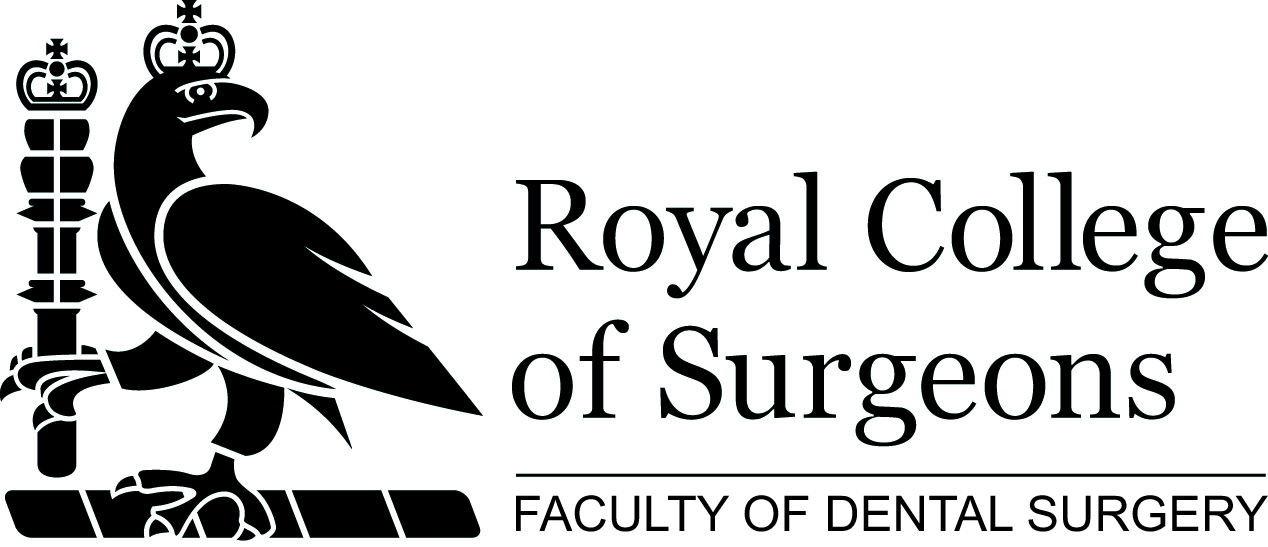 Becoming an Enrolled Member with FDSIn 1993 holders of existing College Diplomas and memberships were given an opportunity to become involved with the Faculty of Dental Surgery by paying an annual subscription and becoming enrolled members. Becoming an enrolled member gives those practising dentistry a way of becoming actively involved in professional affairs and keep in touch with the Faculty and influencing the development of the dental specialties. With your support the Faculty will be able to:Continue as the academic home for all dentistry and the dentally-based specialtiesRemain truly independent and authoritative for all the dentally-based specialtiesCampaign for high clinical standardsProvide for the next and future generations of dentists and dental specialistsProvide you a real opportunity to have a say in the future of your professionBenefitsMembers’ welcome packDiscounts on selected Faculty courses and study daysRegular receipt of the Annals, the College Bulletin and the Dean’s NewsletterSubscription to the Faculty Dental Journal (FDJ)Receipt of the quarterly Deans NewsletterRegistration with the RCS(Eng) for Continuing Professional Development (CPD) and access to My CPD on the Faculty website.Free use of College facilities, including the Library, Lumley Study Centre and Members’ Lounge with free Wi-Fi, newspapers, tea and coffeeFREE Hunterian Museum evening lectures for you and a guestFREE access to the Wellcome Museum of Anatomy and PathologyDiscounted room and facility hire20% off Nuffield accommodationRCS wedding venue discountFREE College diary20% discount on any book from Cambridge University Press20% discount on medicine titles from Oxford University pressWho is eligible to apply for Enrolled Membership?Anyone who has D.Orth, DDPH or DSCD.  Also anyone who has M.Orth or MCCD taken before 1993.How to enrol?Complete the following application formI wish to become an enrolled Member of the Faculty of Dental SurgeryPayment methodsAnnual subscription to become an enrolled member is £234. Payment can be made by any of the following methods: Data ProtectionFor the following statements, please tick as applicable:	I do not wish to receive updates from the College with regard to courses and events.	Bi-annually a list is produced for MBNA International Bank to promote the College ‘affinity’ credit card, please tick the box if you do not want this mailing.This information will be held in accordance with the Data Protection Act 1998.  It will be available to all College departments and may be shared with any relevant Specialist Associations located within the building, but not for commercial purposes.Title: *Name:*Address1: *Address2:Address3:Town / City: *Post Code: *Country: Specialty:*Email Address: *GDC Number: *Telephone No: *Qualification held: *LDS  /  M.Orth (pre 1993)  /  MCCD (pre 1993)  /  D.Orth  /  DDPH  /  DSCDPaypal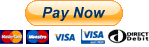 Credit or Debit cardPlease phone 020 7869 6093 during office hours (08:30 – 17:30)Chequemade payable to ‘The Royal College of Surgeons of England’ and returned to the address above.Electronic bank transferBank: C Hoare & Co, Account Name: Stat Subs Sort Code: 15 99 00, Account Number: 71155550 (IBAN No: GB27HOAB15990071155550, Swift code: HOABGB2L).Please include your full name so that we can be sure to track your payment.